ЗаключениеКонтрольно-счетной палаты Дубровского районана отчет об исполнении бюджета муниципального образования «Дубровский район» за 2019 год.п. Дубровка 							            18.03. 2020 годаОбщее положение.Заключение Контрольно-счётной палаты Дубровского района на отчет об исполнении бюджета муниципального образования «Дубровский район» за 2019 год подготовлено в соответствии со статьей 264.4 Бюджетного кодекса Российской Федерации, Положением о Контрольно-счётной палате Дубровского района, Стандартом внешнего муниципального финансового контроля 103 «Последующий контроль исполнения бюджета Дубровского района», Порядком составления, рассмотрения и утверждения проекта бюджета муниципального образования «Дубровский район», а также предоставления рассмотрения и утверждения отчетности об исполнении бюджета муниципального образования «Дубровский район» и его внешней проверке.Бюджетная отчетность муниципального образования «Дубровский район»  об исполнении бюджета за 2019 год предоставлена до 1 апреля 2019 года в Контрольно-счётную палату, что соответствует  сроку представления годовой бюджетной отчетности, установленному Порядком.Представленный к внешней проверке годовой отчет муниципального образования «Дубровский район» за 2019 год соответствует требованиям Инструкции о порядке составления и представления годовой, квартальной и месячной отчетности об исполнении бюджетов бюджетной системы Российской Федерации, утвержденной приказом Минфина России от 28.12.2010 №191н.   Заключение Контрольно-счётной палаты подготовлено по результатам комплекса внешних проверок годовой бюджетной отчетности главных администраторов и распорядителей средств бюджета муниципального образования «Дубровский район», а также проверки годового отчета об исполнении бюджета за 2019 год, представленного в Контрольно-счётную палату.	Основные меры по исполнению бюджета за 2019 год определены постановлением администрации Дубровского района от 26.12.2018 №980 «О мерах по реализации Решения Дубровского районного Совета народных депутатов «О бюджете муниципального образования «Дубровский район» на 2019 год и на плановый период 2020 и 2021 годов».	Нормативным документом установлены основные требования по исполнению бюджета для главных администраторов доходов бюджета, главных администраторов источников финансирования дефицита бюджета, главных распорядителей средств бюджета:	Контрольно - счётная палата отмечает, что установленные требования не противоречат бюджетным полномочиям, определенным статьями 158, 160.1,  160.2, 162 Бюджетного кодекса РФ. Исполнение бюджета в отчетном периоде осуществлялось администрацией Дубровского района, организация исполнения бюджета возлагается на финансовое управление администрации Дубровского района   в соответствии со статьей 215.1  Бюджетного кодекса РФ на основании сводной бюджетной росписи бюджета муниципального образования «Дубровский район» и кассового плана на текущий финансовый год.     Анализ и основные показатели исполнения консолидированного бюджета Дубровского района.Консолидированный бюджет муниципального образования «Дубровский район» за 2019 год исполнен:по доходам в объеме  380219,9 тыс. рублей, или  96,9% плановых назначений, по расходам в объеме  380609,6  тыс. рублей, или  94,7% плановых назначений, с дефицитом в объеме  389,7 тыс. рублей.  Динамика показателей, характеризующих исполнение консолидированного бюджета  Дубровского района в период 2016 - 2018 годы, представлена в таблице.В соответствии с представленным отчетом об исполнении консолидированного бюджета, бюджет исполнен с дефицитом в сумме 389,7 тыс. рублей. Характеристика основных показателей исполнения бюджета   муниципального образования «Дубровский район» Показатели бюджета муниципального образования «Дубровский район» на 2019 год первоначально утверждены решением Дубровского районного Совета народных депутатов от 18.12.2019 года №466-6 «О бюджете муниципального образования «Дубровский район» на 2019 год и на плановый период 2020 и 2021 годов» по доходам в объеме 271417,1 тыс. рублей, по расходам – 271417,1 тыс. рублей, дефицит бюджета 0,0 рублей.                                                                                         тыс. рублейВ течение отчетного года в решение №466-6 от 18.12.2018 года 6 раз вносились изменения,  объем  дефицита изменялся один раз. С учетом изменений бюджет на 2019 год в окончательной редакции утвержден по доходам в объеме  330653,5 тыс. рублей, по расходам в объеме  332041,0 тыс. рублей, дефицит бюджета  утвержден в сумме 1387,5 тыс. рублей, источником финансирования которого являются остатки средств на счете бюджета.Бюджет в 2019 году исполнен по доходам – 323809,6 тыс. рублей, по расходам 324146,2 тыс. рублей, с превышением расходов над доходами на сумму 336,6 тыс. рублей.Налоговые и неналоговые доходы бюджета муниципального образования «Дубровский район» Администрирование налоговых и неналоговых доходов бюджета муниципального образования «Дубровский район» в 2019 году осуществляли 11 администраторов доходов (тыс. рублей):Первоначально утвержденные собственные доходы бюджета были увеличены на  4800,0 тыс. рублей, или на 6,3 процента и утверждены в сумме 81107,0 тыс. рублей.За 2018 год собственные доходы исполнены в сумме 80773,7 тыс. рублей, или на 99,6% уточненных назначений. К уровню 2017 года доходы увеличились на 3151,0 тыс. рублей, темп роста 104,1 процента.Структура собственных доходов бюджета муниципального образования «Дубровский район» представлена в таблице                                                                                          тыс. рублейАнализ структуры доходов бюджета муниципального образования «Дубровский район» показал, что удельный вес собственных доходов в 2019 году составил 27,2 процента, меньше уровня 2018 года на 2,8 процентного пункта.Исполнение установленных заданий  по налоговым и неналоговым доходам обеспечено на 99,5 процента. В структуре собственных доходов наибольший удельный вес занимают налоговые доходы, на их долю приходится 89,6% процента, неналоговые доходы составляют 10,4% собственных доходов бюджета.В 2019 году основным доходным источником, сформировавшим  74,8% объема собственных доходов бюджета муниципального образования «Дубровский район», является налог на доходы физических лиц. Структура налоговых и неналоговых доходов за 2019 год представлена на диаграммеНалоговые доходы За 2019 год налоговые доходы в бюджет поступили в сумме 78783,0  тыс. рублей,  101,6% уточненного плана. Сверх утвержденных назначений поступило 1213,2 тыс. рублей налоговых платежей. По группе налоговых доходов выполнение плановых назначений  обеспечено по всем источникам. В структуре налоговых доходов наибольший удельный вес занимает налог на доходы физических лиц, на его долю приходится 83,5% налоговых доходов бюджета.Налог на доходы физических лиц (НДФЛ) поступил в бюджет в сумме 65784,9 тыс. рублей, или 101,0% утвержденного плана. Первоначальный план по НДФЛ был увеличен на 1400,0 тыс. рублей, исполнение к первоначальным плановым показателям составило 103,2 процента. Темп роста поступления налога к уровню 2018 года составил 109,3 процента. Акцизы по подакцизным товарам (ГСМ) поступили в бюджет в сумме 4457,0 тыс. рублей, что составляет 111,8%  плановых назначений. Темп роста поступления налога к уровню 2018 года – 134,4 процента. Государственная пошлина поступила в бюджет в сумме 1712,2   тыс. рублей, что составляет 104,4% уточненных плановых назначений. Темп роста поступления налога к уровню 2018 года – 127,5 процентаЕдиный налог на вмененный доход поступил в бюджет в сумме 4931,9 тыс. рублей, что составляет 100,04%  плановых назначений. Темп роста поступления налога к уровню 2018 года – 100,7 процента.Единый сельскохозяйственный налог поступил в бюджет в сумме 1859,7 тыс. рублей, что составляет 100,3%  плановых назначений. Темп роста поступления налога к уровню 2018 года 129,1 процента.Налог взимаемый в связи с применением патентной системы налогообложения поступил в бюджет в сумме 37,3 тыс. рублей, что составляет 100,0% плановых назначений. Темп поступления налога к уровню 2018 года увеличился в 20,7 раза.Неналоговые доходы За 2019 год в бюджет поступило 9160,6 тыс. рублей неналоговых доходов. Уточненный годовой план исполнен на 84,8 процента. К соответствующему периоду прошлого года объем неналоговых поступлений снизился на 4,7 процента. В структуре собственных доходов неналоговые доходы составляют 10,4%, что на 1,5 процентного пункта ниже уровня 2018 года.Основным источником, сформировавшим неналоговые доходы бюджета в 2019 году, являются доходы от сдачи в арену земельных участков – 32,5 процента и доходы от продажи материальных и нематериальных активов – 38,7 процента.  Доходы от сдачи в арену земельных участков поступили в бюджет в сумме 2980,5 тыс. рублей. Плановые показатели исполнены на 87,4 процента.   Невыполнение плана обусловлено неуплатой платежей от аренды земельных участков ООО «Брянский лен». Доходы от продажи материальных и нематериальных активов за 2019 год поступили в сумме 3548,2 тыс. рублей, или 73,1% годового плана. В ходе исполнения бюджета первоначально утвержденный план увеличен в 12,1 раз, или на 4454,6 тыс. рублей. Темп роста к уровню 2018 года составляет 123,5 процента. Невыполнение в 2019 году плана по доходам от продажи материальных и нематериальных активов обусловлено неуплатой за проданное здание Трехбратской СОШ.В  целях обеспечения поступлений в бюджет  доходов по арендной плате и доходов от продажи материальных и нематериальных активов, Комитетом имущественных отношений проведена претензионная работа, администрацией Дубровского района направлены соответствующие документы в арбитражный суд для взыскания образовавшейся задолженности.  Доходы от сдачи в арену имущества поступили в бюджет в сумме 691,0 тыс. рублей. Плановые показатели исполнены на 104,7 процента.  Поступление доходов к уровню 2018 года снизилось на 11,2 процента.Платежи за негативное воздействие на окружающую среду поступили   в сумме 42,1  тыс. рублей, что составляет 87,0% уточненного годового плана. К уровню 2018 года доходы снизились 71,1 процента. Доходы от оказания платных услуг и компенсации затрат за 2019 год поступили в бюджет в сумме 939,1 тыс. рублей, уточненные плановые назначения исполнены на 107,9 процента. К уровню 2018 года доходы увеличились  в 2,4 раза, или на 543,0 тыс. рублей.Доходы бюджета в виде штрафов, санкций, возмещения ущерба исполнены на 100,2%  и сложились в сумме  959,7 тыс. рублей. Выполнение плановых назначений обусловлено активизацией работы, проводимой контролирующими органами. К уровню 2018 года поступление штрафных санкций снизилось на 52,7 процента. Безвозмездные поступленияАдминистрирование безвозмездных поступлений бюджета муниципального образования «Дубровский район» в 2019 году осуществляли 3 администратора доходов (тыс. рублей):Безвозмездные поступления от других бюджетов бюджетной системы Российской Федерации в 2019 году первоначально были запланированы в доходной части бюджета в объеме  189595,1 тыс. рублей. В ходе исполнения бюджета безвозмездные поступления  увеличены на 27,5% и утверждены решением о бюджете в окончательной редакции в сумме 242283,0  тыс. рублей. Фактический объем поступлений составил 235866,1  тыс. рублей, или 97,4% уточненного плана. Структура безвозмездных поступлений представлена в таблице                                                                                          тыс. рублейК уровню 2018 года  объем безвозмездных поступлений увеличился на 47606,0  тыс. рублей, или на 25,3 процента. В общем объеме безвозмездных поступлений на долю дотаций приходится 20,3 процента. Утвержденный объем  исполнен в сумме 47881,0  тыс. рублей, или 100,0% плановых назначений, темп роста к уровню 2018 года составляет 125,3 процента.Дотации на выравнивание уровня бюджетной обеспеченности поступили в бюджет в объеме плановых назначений в сумме  39399,0 тыс. рублей. К уровню 2018 года поступления увеличились на 4,4 процента.Дотации на поддержку мер по обеспечению сбалансированности бюджетов в бюджет поступили в сумме 8482,0  тыс. рублей.  К уровню 2018 года поступления снизились на 50,3 процента.                                                                                         Тыс. рублейДоля субсидий в структуре безвозмездный поступлений составляет 21,9%, что на 20,1 процентного пункта выше уровня прошлого года. Поступления в бюджет составили 51554,6 тыс. рублей, или 99,9% плановых назначений. По сравнению с 2018 годом объем субсидий из областного бюджета увеличился в 15,2 раза. Субвенции в структуре безвозмездных поступлений составили 54,8 процента. Объем полученных из областного бюджета средств в 2019 году составил 129373,1 тыс. рублей, или 95,3% плановых назначений. По сравнению с 2018 годом объем субвенций  увеличился на 4,0 процента.Иные межбюджетные трансферты в структуре безвозмездных поступлений занимают 3,0 процента. Поступления в бюджет составили  7075,4 тыс. рублей, или 100,0 процента. По сравнению с уровнем 2018 года поступления увеличились на 24,7 процента.Анализ исполнения расходов бюджета муниципального образования «Дубровский район».Решением о бюджете в окончательной редакции расходы утверждены в сумме 332041,0 тыс. рублей, по сравнению с первоначально утвержденными расходами, расходы увеличены на 22,3 процента.Сводная бюджетная роспись утверждена в сумме 332041,0 тыс. рублей, или 100,0% утвержденных решением назначений.   Расходы бюджета исполнены в 2019 году в сумме  324146,2 тыс. рублей, что составляет 97,6%  сводной бюджетной. К уровню 2018 года расходы увеличились на 53664,4 тыс. рублей тыс. рублей, или на 19,8 процента.Динамика исполнения расходной части бюджета  муниципального образования «Дубровский район» за 2015 – 2019 годы представлена в таблице.В  2016 и 2018 годах отмечено снижение темпа роста расходной части бюджета. Исполнение расходов осуществлялось в 2019 году по 10 разделам бюджетной классификации. Информация об исполнении расходов бюджета по разделам  классификации представлена в таблице.(тыс. рублей)По сравнению с предшествующим  2018 годом отмечается рост расходов бюджета по разделам:01 «Общегосударственные расходы» на 2,1процента;02 «Национальная оборона» на 9,0 процента;03 «Национальная безопасность и правоохранительная деятельность» на 16,8 процента;04 «Национальная экономика» в 7 раз;05 «Жилищно-коммунальное хозяйство» в 6 раз;07 «Образование» на 7,0 процента;08 «Культура, кинематография» на 2,8 процента,11 «Физическая культура и спорт» в 7,8 раза.Ниже уровня 2018 года отмечаются расходы по разделам:10 «Социальная политика» на 48,7 процента,14 «Межбюджетные трансферты общего характера» на 36,4 процента.Наибольший удельный вес в расходах бюджета занимает  раздел «Образование» охвативший 61,9% общего объема расходов.Расходы  бюджета по разделу 01 «Общегосударственные расходы» в проверяемом периоде исполнены в объеме 30548,2  тыс. рублей, 98,4% от утвержденных сводной бюджетной росписью назначений.По сравнению с предшествующим периодом расходы по данному разделу возросли  на 2,1 процента. Доля расходов раздела в общем объеме составила 9,4%, что на 1,7 процентных пункта ниже показателей прошлого года.Распределение бюджетных ассигнований по разделам и подразделам классификации расходов представлено в таблице										тыс. рублейпо подразделу 0103  «Функционирование законодательных (представительных) органов государственной власти и представительных органов муниципальных образований» расходы составили  466,8 тыс. рублей, к уровню 2018 года расходы увеличены на  11,4 процента;по подразделу 0104 «Функционирование Правительства Российской Федерации, высших органов исполнительной власти субъектов Российской Федерации, местных администраций» отражены расходы в сумме 18228,5 тыс. рублей,  из них на содержание главы администрации Дубровского района  971,7 тыс. рублей. по разделу 0106 «Обеспечение деятельности финансовых, налоговых и таможенных органов» произведены расходы в сумме 5401,9 тыс. рублей, к уровню 2018 года – 106,0 процента на  деятельности финансового управления администрации Дубровского района и Контрольно-счетной палаты Дубровского района.по подразделу 0107 «Обеспечение проведения выборов и референдумов» произведены расходы в сумме 160,0 тыс. рублей.по подразделу 0113 «Другие общегосударственные вопросы» произведены расходы в сумме 6285,1 тыс. рублей, к уровню 2018 года – 107,6 процента, в том числе расходы Комитета правовых и имущественный отношений – 1431,5 тыс. рублей; оценку имущества, признание прав и регулирование отношений муниципальной собственности произведены расходы района по оценке имущества в сумме 186,4 тыс. рублей;  содержание  МФЦ – 2536,1 тыс. рублей; эксплуатацию и содержание имущества, находящегося в муниципальной собственности, арендованного недвижимого имущества произведены расходы в сумме 1307,1 тыс. рублей; административная комиссия –  326,5 тыс. рублей, обучение студентов – 348,3 тыс. рублей; информационное обеспечение деятельности органов местного самоуправления – 137,1 тыс. руб. и другие расходы.  Расходы по разделу 02 «Национальная оборона» утверждены решением и сводной бюджетной росписью в объеме 594,8 тыс. рублей, исполнены на 100,0% к утвержденным плановым назначениям. К уровню 2018 года расходы увеличились на 9,0 процента. Расходы произведены на осуществление отдельных полномочий по первичному воинскому учету на территориях, где отсутствуют военные комиссариаты.Исполнение расходов бюджета по разделу в соответствии с ведомственной структурой расходов бюджета на 2019 год осуществлялось 1 главным распорядителем – администрацией Дубровского района.  Расходы по разделу 03 «Национальная безопасность и правоохранительная деятельность» в 2019 году составили  2752,9 тыс. рублей, или 94,9% сводной бюджетной росписи.По сравнению с предшествующим периодом (2357,3 тыс. рублей) расходы увеличились на 16,8 процента. Средства в объеме 2702,9 тыс. рублей  направлены по подразделу 03 09 «Защита населения и территории от чрезвычайных ситуаций природного и техногенного характера, гражданская оборона» на содержание ЕДДС.По подразделу 0314 «Другие вопросы в области национальной безопасности и правоохранительной деятельности» расходы составили 50,0 тыс. рублей, произведены расходы на реализацию мероприятий по совершенствованию системы профилактики правонарушений и усиление борьбы с преступностью, профилактики безнадзорности несовершеннолетних.Исполнение расходов бюджета по разделу в соответствии с ведомственной структурой расходов бюджета на 2019 год осуществлялось 1 главным распорядителем – администрацией Дубровского района.  Плановые назначения сводной бюджетной росписи по разделу 04 «Национальная экономика» исполнены на 99,6% и составили 42977,3 тыс. рублей. К уровню 2018 года расходы увеличились в 7 раз. Наибольший удельный вес в структуре раздела занимают расходы по подразделу 04 09 «Дорожное хозяйство» - 93,8%, или  40313,7   тыс. рублей.По подразделу 04 01 «Общеэкономические вопросы» расходы произведены в сумме 35,5 тыс. рублей, что составляет 139,8% к уровню прошлого года. На  подраздел 0405 «Сельское хозяйство и рыболовство» направлено 79,0 тыс. рублей, темп роста к уровню 2018 года  - 101,7 процента. Расходы по подразделу 0406 «Водное хозяйство» составили 87,9 тыс. рублей, что составляет 75,0% к соответствующему периоду 2018 года.Компенсация части потерь в доходах возникших в результате регулирования тарифов на  перевозку пассажиров автомобильным пассажирским транспортом по муниципальным маршрутам  регулярных перевозок отнесены в подраздел 0408 «Транспорт» в объеме 1541,0 тыс. рублей, что составляет 100,0% уровня прошлого года, налоги и страхование автотранспорта составили 42,6 тыс. рублей. Другие вопросы в области национальной экономики подраздел 04 12 исполнены в сумме 878,0 тыс. рублей, что составляет 192,4% к соответствующему периоду 2018 года.Распределение бюджетных ассигнований по подразделам  представлено в таблице.Исполнение расходов бюджета по разделу в соответствии с ведомственной структурой расходов бюджета на 2019 год осуществляли 2 главный распорядитель – администрация Дубровского района и отдел образования администрации Дубровского района. Анализ использования средств  дорожного фонда муниципального образования «Дубровский район»Остаток денежных средств дорожного фонда по состоянию на 1 января 2019 года составляет 227,5 тыс. рублей, на 1 января 2020 года – 613,6 тыс. рублей.  Остаток денежных средств на счете по состоянию на 1 января 2019 года составляет 1050,9 тыс. рублей, в том числе средства дорожного фонда 613,6 тыс. рублей.По разделу 05 «Жилищно-коммунальное хозяйство» на 2019 год расходные обязательства сводной бюджетной росписью  предусмотрены в объеме 5407,4 тыс. рублей. Исполнение сложилось в объеме 98,7% расходных обязательств утвержденных сводной бюджетной росписью и утвержденных решением, или 5337,6 тыс. рублей.Анализ динамики расходов бюджета по данному разделу показал, что по сравнению с 2018 годом объем расходов увеличился в 6 раз. В общем объеме бюджета доля расходов по разделу составляет 1,6 процента.Наибольший удельный вес в структуре раздела занимают расходы по подразделу 05 02 «Коммунальное хозяйство» - 3905,5 тыс. рублей, что составляет 73,2% в общем объеме  расходов раздела. На «Жилищное хозяйство» (подраздел 05 01) направлено средств в объеме 2016,8  тыс. рублей. К уровню 2018 года расходы увеличились на 4,8 процента. На благоустройство направлено 1120,3 тыс. рублей. По подразделу 0504 «прикладные научные исследования в области жилищно-коммунального хозяйства» -95,0 тыс. рублей.Исполнение расходов бюджета по разделу в соответствии с ведомственной структурой расходов бюджета на 2019 год осуществлял 1 главных распорядителя – администрация Дубровского района. По разделу 07 «Образование» расходы бюджета в отчетном периоде сложились в сумме  200728,5 тыс. рублей, или 99,9% к объему расходов, предусмотренных бюджетной росписью и утвержденных решением.Доля расходов на отрасль в общей структуре бюджета составляет 61,9 процента.										тыс. рублейНаибольший удельный вес в структуре раздела занимают расходы по подразделу 0702 «Общее образование» 114617,7 тыс. рублей, или 57,1% в общем объеме расходов раздела. Анализ динамики расходов бюджета по данному разделу показал, что по сравнению с 2018 годом объем расходов увеличился  на 8459,3 тыс. рублей или на 8,0 процента. Расходы произведены на содержание бюджетных учреждений и  направлены на выполнение муниципального задания бюджетными учреждениями, на оказание мер социальной поддержки по оплате жилья и коммунальных услуг  отдельным категориям граждан, работающих в сельской местности или поселке городского типа на территории Брянской области, на выплату именных стипендий учащимся школ, питание школьников,   и другое.  По дошкольному образованию по подразделу 0701 исполнено бюджетных назначений 52714,5 тыс. рублей. Динамика расходов бюджета по данному разделу показала, что по сравнению с 2018 годом объем расходов увеличился на 9068,3 тыс. рублей или на 20,8 процента. Доля в общем объеме раздела составляет 26,3 процента.Средства направлены на финансирование расходов  детских дошкольных учреждений и  дошкольных групп на  выполнение муниципального задания,   на оказание мер социальной поддержки по оплате жилья и коммунальных услуг  отдельным категориям граждан, работающих в сельской местности или поселке городского типа на территории Брянской области и другие расходы. На дополнительное образование  направлено 9103,2 тыс. рублей. Доля в общем объеме расходов раздела составляет 4,5 процента. Средства направлены на финансирование бюджетных учреждений на  выполнение муниципального задания,   на оказание мер социальной поддержки по оплате жилья и коммунальных услуг  отдельным категориям граждан, работающих в сельской местности или поселке городского типа на территории Брянской области и другие расходы. По подразделу 0707 произведены расходы в сумме 942,4 тыс. рублей на проведение районных молодежных мероприятий и на оздоровление детей. Анализ динамики расходов бюджета по данному разделу показал, что по сравнению с 2018 годом объем расходов снизился на 2,2 процента. Доля в общем объеме раздела составляет 0,5 процента.Сумма расходов по подразделу 0709 составила 23350,7 тыс. рублей. Динамика расходов бюджета по данному разделу показала, что по сравнению с 2018 годом объем расходов увеличились на  5,2 процента. Доля в общем объеме раздела составляет 11,6 процента.Исполнение расходов бюджета по разделу в соответствии с ведомственной структурой расходов бюджета на 2019 год осуществлялось администрацией Дубровского района и отделом образования администрации Дубровского района.По разделу 08 «Культура, кинематография» на 2019 год  расходы сводной бюджетной росписью утверждены в объеме 24043,3 тыс. рублей. Исполнены расходы в сумме 23563,7  тыс. рублей, или на 98,0% процента.  В общем объеме бюджета доля расходов по разделу составляет 7,3  процента.  Анализ динамики расходов бюджета по данному разделу показал, что по сравнению с 2018 годом объем расходов увеличился  на 5,0 процента. Средства направлены в виде субсидий муниципальным бюджетным учреждениям. Исполнение расходов бюджета по разделу в соответствии с ведомственной структурой расходов бюджета в 2019 году осуществляла администрация Дубровского района.В 2019 году бюджету муниципального района «Дубровский район» было выделено из областного бюджета 150,0 тыс. рублей на реализацию регионального проекта «Творческие люди» (в рамках национального проекта «Культура»). Денежные средства направлены на организацию и проведение творческих фестивалей и конкурсов для детей и молодежи.Расходы раздела 10 «Социальная политика» исполнены в отчетном году в объеме 8976,0 тыс. рублей, или 59,0%  плановых назначений сводной бюджетной росписи. По сравнению с предшествующим периодом расходы по разделу снизились на 48,7 процента. Доля расходов раздела в общем объеме расходов бюджета составила 2,8%, что ниже уровня прошлого года на 3,7 процента.В структуре раздела наибольший удельный занимают расходы подраздела 10 04 «Охрана семьи и детства» - 5949,9 тыс. рублей, к уровню 2018 года расходы снизились на 54,1 процента. Подраздел 10 03 «Социальное обеспечение  населения» занимает 1,3% раздела или 114,5 тыс. рублей. По сравнению с предшествующим периодом расходы по разделу снизились на 89,0 процента. На оказание материальной помощи гражданам пострадавшим в результате пожара направлено 40,0 тыс. рублей.Доплата к пенсиям муниципальным служащим (подраздел 10 01) составила 1926,4 тыс. рублей, к уровню 2018 года расходы снизились на 18,7 процента. Информация о распределении бюджетных ассигнований по разделам и подразделам классификации расходов представлена в таблице.Исполнение расходов бюджета по разделу в соответствии с ведомственной структурой расходов бюджета на 2018 год осуществляла  администрация Дубровского района и финансовое управление администрации Дубровского района.По разделу 11 «Физическая культура и спорт» на 2019 год  объем расходов утвержден сводной бюджетной росписью в сумме 7240,2 тыс. рублей, исполнение составило  100,0 процента.Анализ динамики расходов бюджета по данному разделу свидетельствует, что по сравнению с 2018 годом объем расходов по разделу увеличился в 7,8 раза. Средства направлены по подразделу 1101 «Физическая культура» в сумме 6179,1 тыс. рублей и по подразделу 11 02 «Массовый спорт» в сумме 1061,1 тыс. рублей. В общем объеме расходов бюджета доля кассового исполнения по разделу составила 2,2 процента.В расходах раздела объем межбюджетных трансфертов, полученных из бюджетов муниципальных образований, составил 295,0 тыс. рублей:Дубровское городское поселение – 80,0 тыс. рублей;Сещинское сельское поселение _ 60,0 тыс. рублей;Пеклинское сельское поселение – 100,0 тыс. рублей;Рябчинское сельское поселение – 10,0 тыс. рублей;Алешинское сельское поселение – 40,0 тыс. рублей;Рековичское сельское поселение – 5,0 тыс. рублей.Исполнение расходов бюджета по разделу в соответствии с ведомственной структурой расходов бюджета  2019 году осуществляла  администрация Дубровского района.По разделу 14 «Межбюджетные трансферты общего характера бюджетам субъектов Российской Федерации и муниципальных образований» в 2019 году бюджетные  расходы исполнены в объеме  1427,0 тыс. рублей, что соответствует 100,0% объема утвержденных расходов бюджетной росписи. Доля расходов в структуре бюджета муниципального образования составляет 0,4 процента. По сравнению с отчетными данными 2018 года отмечается снижение расходов на 36,4 процента.Расходы раздела представлены двумя подразделами:14 01 «Дотации на выравнивание бюджетной обеспеченности субъектов Российской Федерации и муниципальных образований» - 687,0  тыс. рублей, что соответствует 48,1% общего объема расходов по разделу; 14 02 «Иные дотации» -  740,0 тыс. рублей, 51,9% процента расходов раздела.Анализ (экспертиза) реализации муниципальных программ муниципального образования «Дубровский район» за 2019 год.Постановлением администрации Дубровского района от 29.10.2018 №761 утвержден перечень муниципальных программ, состоящий из 4 муниципальной программы:- муниципальная программа «Реализация отдельных полномочий муниципального образования «Дубровский район» на 2019 – 2021 годы»;- муниципальная программа «Развитие образования «Дубровского района на 2019 – 2021 гг.»;- муниципальная программа «Развитие культуры и сохранение культурного наследия Дубровского района (2019 – 2021 годы)»;- муниципальная программа «Управление муниципальными финансами Дубровского района» (2019-2021 годы).Согласно приложению № 9 к Решению Дубровского районного Совета народных депутатов от 18.12.2018 № 466-6 «О бюджете муниципального образования «Дубровский район» на 2019 год и на плановый период 2020 и 2021 годов» исполнение бюджета осуществлялось в рамках 4 муниципальных программ. Общий уточненный объем финансирования муниципальных программ в соответствии со сводной бюджетной росписью на 2019 год исполнен в сумме 322871,4 тыс. рублей, или 99,6% расходов бюджета:- муниципальная программа «Реализация отдельных полномочий муниципального образования «Дубровский район» на 2019 – 2021 годы» - 102980,2 тыс. рублей;- муниципальная программа «Развитие образования Дубровского района» на 2019-2021 годы» – 189981,5 тыс. рублей;- муниципальная программа «Развитие культуры и сохранение культурного наследия Дубровского района (2019-2021 годы)» - 23563,7 тыс. рублей;- муниципальная программа «Управление муниципальными финансами Дубровского района» (2019-2021 годы) – 6346,0 тыс. рублей.В составе представленных материалов для проведения внешней проверки отчета об исполнении бюджета за 2019 год, представлена информация о результатах рассмотрения  итогов реализации муниципальных программ, на предмет эффективности и целесообразности продолжения их реализации, утвержденные постановлением администрации Дубровского района от 23.03.2020 года №189.По итогам 2019 года кассовое исполнение расходов по муниципальным программам сложилось в сумме 322871,4 тыс. рублей, что составляет 97,6 процента бюджетных ассигнований, утвержденных решением о бюджете, и 97,6 процента бюджетных ассигнований, утвержденных сводной бюджетной росписью с учетом изменений на отчетную дату.Не программная часть бюджета исполнена в сумме 1274,8 тыс. рублей, или на 98,8 процента. Расходы отнесены на обеспечение деятельности законодательного (представительного) и контрольного органа муниципального образования, на выплату гранта за достижение показателей деятельности органов исполнительной власти субъектов Российской Федерации, на организацию и проведение выборов и референдумов и на оказание материальной помощи населению пострадавшим в результате пожара.Информация  об исполнении муниципальных программ представлена в таблице.тыс. рублейОценка эффективности реализации муниципальных программ производилась в соответствии с постановлением администрации Дубровского района от 26.10.2018 года № 744 «Об утверждении порядка разработки, реализации и оценки эффективности муниципальных программ муниципального образования «Дубровский район», в соответствии с  которым программы ранжируются на четыре группы:1 группа - эффективность выше плановой при R > N;2 группа - плановая эффективность при R = N;3 группа - эффективность ниже плановой при N > R >= 0,75 N;4 группа - программа неэффективна при R < 0,75 N, где N - число показателей (индикаторов),       R -  итоговая оценка состояния индикатора.Оценка эффективности реализации
муниципальной программы,  «Развитие образования Дубровского района на 2019-2021 гг.»Муниципальная программа «Развитие образования Дубровского района на 2019 – 2021 годы» утверждена постановлением администрации Дубровского района от 28.12.2018 года № 956. Ответственный исполнитель: отдел образования администрации Дубровского района.На реализацию муниципальной программы «Развитие образования Дубровского района на 2019 - 2021 гг.» утверждено 190344,8 тыс. рублей, реализовано – 189981,5 тыс. рублей, или 99,8% утвержденных назначений.Реализация мероприятий муниципальной программы «Развитие образования Дубровского района на 2018 - 2020 гг.» представлена в таблицеТыс. рублейДля оценки эффективности реализации муниципальной программы «Развитие образования Дубровского района на 2019-2021 годы» запланированы 15 целевых показателей (индикаторов).Критерий эффективности муниципальной программы «Развитие образования Дубровского района на 2019-2021 годы» составляет 48 баллов, при плановом показателе - 27. ВЫВОД: согласно проведенной экспертизе и полученным показателям критериев эффективности муниципальной программы «Развитие образования Дубровского района на 2019 - 2021 годы» муниципальная программа  признана эффективной, её реализация признается целесообразной. Оценка эффективности реализации
муниципальной программы «Реализация отдельных полномочий муниципального образования «Дубровский район» на 2019 - 2021 годы» Муниципальная программа «Реализация отдельных полномочий муниципального образования «Дубровский район» на 2019 – 2021 годы» утверждена постановлением администрации Дубровского района от 19.12.2018 №909Ответственный исполнитель: Администрация Дубровского района.	В состав муниципальной программы включена  подпрограмма: 	-   «Обеспечение жильем молодых семей на 2016-2018 годы»;			Определены цели муниципальной программы и поставлены определенные задачи.На  реализацию муниципальной программы «Реализация отдельных полномочий муниципального образования «Дубровский район» на 2019 – 2021 годы» утверждено 110017,1 тыс. рублей  или 33,3% от общего объема муниципальных программ, реализовано – 102980,2 тыс. рублей, или 93,6% утвержденных назначений.Информация по реализации мероприятий муниципальной программы  представлена в таблице.тыс. рублей Для оценки эффективности реализации муниципальной программы «Реализация отдельных полномочий муниципального образования «Дубровский район» на 2019 – 2021 годы»,  обозначены задачи и запланированы  показатели (индикаторы).Вывод: Критерий эффективности муниципальной программы «Реализация отдельных полномочий муниципального образования «Дубровский район» на 2019 – 2021 годы составляет 27 баллов, при плановом показателе - 25. Муниципальная программа признана эффективной - R(27) ˃ N(25).Оценка эффективности реализации
муниципальной программы «Развитие культуры и сохранение культурного наследия Дубровского района (2019 – 2021 годы)» Муниципальная программа «Развитие культуры и сохранение культурного наследия Дубровского района (2019-2021 годы)» утверждена постановлением администрации Дубровского района от 19.12.2018 года № 910.Ответственный исполнитель: Администрация Дубровского района.	Определены цели муниципальной программы и поставлены определенные задачи.На  реализацию муниципальной программы «Развитие культуры и сохранение культурного наследия Дубровского района (2019-2021 годы)» утверждено 24043,3 тыс. рублей  или 7,3% от общего объема муниципальных программ. Реализация задач установленных в паспорте муниципальной программы выполнена на 98,0% к утвержденным назначениям, в сумме  23563,7 тыс. рублей.Информация по реализации мероприятий муниципальной программы  представлена в таблице.                                                                                      Тыс. РублейДля оценки эффективности реализации муниципальной программы «Развитие культуры и сохранение культурного наследия Дубровского района (2019-2021 годы)» запланированы 10 показателей (индикаторов). Вывод: Критерий эффективности муниципальной программы «Развитие культуры и сохранение культурного наследия Дубровского района (2019-2021 годы)» составляет 15 баллов, при плановом показателе - 10. Муниципальная программа признана эффективной - R(15) ˃ N(10).Оценка эффективности реализации
муниципальной программы  «Управление муниципальными финансами Дубровского района (2019 – 2021 годы)» Программа утверждена постановлением администрации Дубровского района от 26.12.2018 года № 950.Ответственный исполнитель: Финансовое управление администрации Дубровского района.Цели муниципальной  программы:  1. Обеспечение долгосрочной сбалансированности и    устойчивости бюджетной системы Дубровского  района.    2. Создание условий для оптимизации и повышения      эффективности  расходов районного бюджета.   3. Создание условий для эффективного выполнения                  полномочий органов местного самоуправления.Достижение поставленных целей требует решения следующих задач: Управление в сфере муниципальных финансов (2019-2021 годы).Межбюджетные отношения с поселениями Дубровского района (2019-2021 годы).На  реализацию муниципальной программы «Управление муниципальными финансами Дубровского района (2019-2021гг.)» утверждено 6346,0 тыс. рублей  или 1,9% от общего объема муниципальных программ.Реализация задач установленных в паспорте муниципальной программы выполнена на 100,0% к утвержденным назначениям.Информация по реализации мероприятий муниципальной программы  представлена в таблице.                                                                                        Тыс. рублейВывод: Критерий эффективности муниципальной программы «Управление муниципальными финансами Дубровского района (2019-2021 гг.)» составляет 9 баллов, при плановом показателе - 6. Муниципальная программа признана эффективной - R(9) ˃ N(6). Исполнение бюджета главных распорядителей  и получателей бюджетных средств муниципального образования «Дубровский район». Критерием прозрачности и информативности годового отчета являлось отражение в бюджетной отчетности информации в объеме и структуре, позволяющих сформировать адекватную информацию обо всех составляющих исполнения бюджета главными распорядителями бюджетных средств.В отчетном периоде расходы бюджета осуществляли 4 главных распорядителя и 2 получателя бюджетных средств:* (900) Администрация Дубровского района, * (901) Дубровский районный Совет народных депутатов;* (902) Финансовое управление администрации Дубровского района;* (903) Контрольно-счётная палата Дубровского района;* (904) Комитет имущественных отношений  администрации Дубровского района;* (905) Отдел образования администрации Дубровского района.Данные об утвержденных бюджетных ассигнованиях,  кассовом исполнении расходов главных распорядителей представлены в таблице. тыс. рублейКассовые расходы главных распорядителей в отчетном периоде сложились в сумме 324146,2 тыс. рублей, или на 97,6% к уточненной бюджетной росписи и утвержденных решением о бюджете.Анализ показал, что 54,6% всех расходов исполнены отделом образования администрации Дубровского района, администрацией Дубровского района – 42,7%, финансовым управлением администрации Дубровского района – 2,0 процента, Дубровским районным Советом народных депутатов – 0,14%,  Контрольно-счётной палатой – 0,14 процента, Комитетом имущественных отношений администрации Дубровского района – 0,5 процента.Общий объем неисполненных назначений к сводной бюджетной росписи составил 7894,8 тыс. рублей, что соответствует 2,4% утвержденных ассигнований сводной росписи.	1. Администрация Дубровского района обладает правами юридического лица, является по статусу муниципальным учреждением, имеет самостоятельный баланс, имущество, лицевой счет, гербовую печать (с изображением Государственного герба Российской Федерации), имеет централизованную бухгалтерию, имеет право издавать муниципальные акты в форме   постановлений и распоряжений, подписываемые Главой администрации. Решением Дубровского районного Совета народных депутатов от 18.12.2018 № 466-6 «О бюджете муниципального образования «Дубровский район» на 2019 год и на плановый период 2020 и 2021 годов» администрация Дубровского района определена главным администратором доходов бюджета.Проанализирована полнота заполнения форм бюджетной отчетности главным распорядителем средств бюджета,  а также соответствие данных форм Инструкции о порядке составления и предоставления годовой, квартальной и месячной отчетности об исполнении бюджетов бюджетной системы Российской Федерации, утвержденной приказом Минфина России от 28.12.2010 № 191н.Представленная к проверке годовая бюджетная отчетность за 2019 год по составу соответствует требованиям Инструкции № 191н. Информация о не представленных таблицах по причине отсутствия показателей отражена в соответствующих разделах пояснительной записки.За 2019 год доходная часть бюджета исполнена в сумме 47232,7  тыс. рублей, или 88,6% плановых назначений отчетного периода.Расходы бюджета исполнены в 2019 году в сумме 138290,9 тыс. рублей, что составляет 94,8% к уточненным бюджетным ассигнованиям. К уровню 2018 года расходы увеличились на  36959,3 тыс. рублей, или на 36,5процента.      Анализируя расходы администрации Дубровского района, бюджетных и казенных учреждений, сделан вывод о неэффективном использовании средств бюджета в сумме 48,0 тыс. рублей, выразившиеся в уплате штрафных санкций за нарушение законодательства о налог и сборах, законодательства о страховых взносах, законодательства о закупках и нарушение условий контрактов (договоров).Анализ Сведений по дебиторской и кредиторской задолженности на 01.01.2020 года  (ф. 0503169) показал следующее:На начало отчетного периода дебиторская задолженность по доходам составила 142,2 тыс. рублей, на конец отчетного периода сложилась в сумме 176,8 тыс. рублей, или 12,9% к уровню прошлого года.На начало отчетного периода кредиторская задолженность по расходам составила 541,8 тыс. рублей, на конец отчетного периода сложилась в сумме 950,0 тыс. рублей, или 175,3% к уровню прошлого года.По состоянию на 1 января 2020 года просроченной дебиторской и кредиторской задолженности нет.2. Дубровский районный Совет народных депутатов обладает правами юридического лица, имеет  имущество, от своего имени приобретает и осуществляет имущественные и неимущественные права и обязанности, может быть истцом, ответчиком в судах, имеет печать, штамп, бланк с соответствующей символикой, рублевые счета в банковских и кредитных учреждениях. Бухгалтерское обслуживание финансово-хозяйственной деятельности Учреждения осуществляется централизованной бухгалтерией администрации Дубровского района на основании договора.Согласно ведомственной структуре расходов бюджета муниципального образования «Дубровский район», утвержденный объем расходов Дубровского районного Совета народных депутатов (код 901) составил 476,4 тыс. рублей, кассовое исполнение 466,8 тыс. рублей, или 98,0 процента. К уровню 2018 года расходы увеличились на 44,7 тыс. рублей, или на 11,4 процента. Для проведения внешней проверки отчета об исполнении бюджета за 2019 год предоставлены  формы бюджетной отчетности.Проанализирована полнота заполнения форм бюджетной отчетности, а также соответствие данных форм Инструкции о порядке составления и предоставления годовой, квартальной и месячной отчетности об исполнении бюджетов бюджетной системы Российской Федерации, утвержденной приказом Минфина России от 28.12.2010 № 191н.Представленная к проверке годовая бюджетная отчетность за 2019 год по составу соответствует требованиям Инструкции № 191н. Объем расходов утвержден в сумме 476,4 тыс. рублей, или 119,9% к первоначально утвержденным расходам. Исполнение утвержденных расходов составило 466,8 тыс. рублей, что составляет 98,0%  утвержденных бюджетных назначений. К уровню 2018 года расходы увеличились на 11,4 процента. В 2019 году уплачено штрафных санкций за нарушение налогового законодательства на сумму 0,2 тыс. рублей, что свидетельствует о неэффективном использовании бюджетных средств.Согласно представленной годовой отчетности «Баланс государственного муниципального учреждения» (0503130), «Сведений по дебиторской 
и кредиторской задолженности учреждения» (форма 0503169):дебиторская задолженность на начало и на конец отчетного периода имеет нулевые значения;кредиторская задолженность по состоянию на 01.01.2020 года составила 7,4 тыс. рублей (рост к началу отчетного периода составляет 19,4 процента),в том числе:счёт 30302 "Расчеты по страховым взносам на обязательное социальное страхование на случай временной нетрудоспособности и в связи с материнством" – 0,7 тыс. рублей;счёт  30306 "Расчеты по страховым взносам на обязательное социальное страхование от несчастных случаев на производстве и профессиональных заболеваний" – 0,05 тыс. рублей;счёт 30307 "Расчеты по страховым взносам на обязательное медицинское страхование в Федеральный ФОМС" – 1,3 тыс. рублей;счёт 30310 "Расчеты по страховым взносам на обязательное пенсионное страхование на выплату страховой части трудовой пенсии" – 5,4 тыс. рублей.Кредиторская задолженность носит текущий характер.3. Контрольно-счётная палата Дубровского района является постоянно действующим органом внешнего муниципального контроля, обладает организационной и функциональной независимостью и осуществляет свою деятельность самостоятельно.Свою деятельность Контрольно-счётная палата осуществляет в соответствии с Положением о Контрольно-счётной палате Дубровского района утвержденным решением Дубровского районного Совета народных депутатов от 21.02.2013.№21.Бухгалтерское обслуживание финансово-хозяйственной деятельности Учреждения осуществляется централизованной бухгалтерией администрации Дубровского района на основании договора.Согласно ведомственной структуре расходов бюджета муниципального образования «Дубровский район», утвержденный объем расходов Контрольно-счётной палаты (код 903) составил 444,9 тыс. рублей, кассовое исполнение 439,6 тыс. рублей, или 98,8 процента. К уровню 2018 года расходы увеличились на 14,7 тыс. рублей, или на 3,5 процента. За 2019 год уплачено штрафных санкций за нарушение налогового законодательства на сумму 0,3 тыс. рублей, что свидетельствует о неэффективном использовании бюджетных средств.Согласно представленной годовой отчетности «Баланс государственного муниципального учреждения» (0503130), «Сведений по дебиторской 
и кредиторской задолженности учреждения» (форма 0503169):дебиторская задолженность на начало и на конец отчетного периода имеет нулевые значения;кредиторская задолженность по состоянию на 01.01.2020 года составила 8,4 тыс. рублей (рост к началу отчетного периода составляет 23,5 процента),в том числе:счёт 30302 "Расчеты по страховым взносам на обязательное социальное страхование на случай временной нетрудоспособности и в связи с материнством" – 0,8 тыс. рублей;счёт  30306 "Расчеты по страховым взносам на обязательное социальное страхование от несчастных случаев на производстве и профессиональных заболеваний" – 0,1 тыс. рублей;счёт 30307 "Расчеты по страховым взносам на обязательное медицинское страхование в Федеральный ФОМС" – 1,4 тыс. рублей;счёт 30310 "Расчеты по страховым взносам на обязательное пенсионное страхование на выплату страховой части трудовой пенсии" – 6,1 тыс. рублей.Кредиторская задолженность незначительна и носит текущий характер.Для проведения внешней проверки отчета об исполнении бюджета за 2019 год предоставлены   формы бюджетной отчетности.В рамках проведения внешней проверки проанализирована полнота и соответствие заполнения форм бюджетной отчетности, а также соответствие данных форм Инструкции № 191н. Состав отчета об исполнении бюджета  сформирован в соответствии с Инструкцией о порядке составления и предоставления годовой, квартальной и месячной отчетности об исполнении бюджетов бюджетной системы Российской Федерации, утвержденной приказом Минфина России от 28.12.2010 № 191н.4. Комитет имущественных отношений администрации Дубровского района (далее – Комитет) является структурным подразделением администрации Дубровского района, осуществляющим исполнительно-распорядительные функции в отношении муниципального имущества муниципального образования «Дубровский район», а также муниципального образования «Дубровское городское поселение» (далее – муниципальное имущество).  Комитет от имени администрации осуществляет управление в сфере имущественных, жилищных и земельных отношений на территории муниципального образования, реализуя исполнительские полномочия.Для проведения внешней проверки отчета об исполнении бюджета за 2019 год предоставлены  формы бюджетной отчетности. Проанализирована полнота заполнения форм бюджетной отчетности, а также соответствие данных форм Инструкции о порядке составления и предоставления годовой, квартальной и месячной отчетности об исполнении бюджетов бюджетной системы Российской Федерации, утвержденной приказом Минфина России от 28.12.2010 № 191н.Представленная к проверке годовая бюджетная отчетность за 2019 год по составу соответствует требованиям Инструкции № 191н. Информация о не представленных таблицах по причине отсутствия показателей отражена в соответствующих разделах пояснительной записки.Решением Дубровского районного Совета народных депутатов от 18.12.2018 № 466-6 «О бюджете муниципального образования «Дубровский район» на 2019 год и на плановый период 2020 и 2021 годов» Комитет имущественных отношений  администрации Дубровского района определен главным администратором доходов бюджета.Решением о бюджете в окончательной редакции доходы утверждены в сумме 8924,6 тыс. рублей, исполнены в сумме 7219,7 тыс. рублей, или 80,9% утвержденных назначений.Расходы утверждены в сумме 1630,1 тыс. рублей, исполнены в сумме 1630,1 тыс. рублей, или 100,0% утвержденных назначений.В 2019 году уплачено штрафных санкций за нарушение налогового законодательства на сумму 0,1 тыс. рублей, что свидетельствует о неэффективном использовании бюджетных средств.Согласно представленной годовой отчетности «Баланс государственного муниципального учреждения» (0503130), «Сведений по дебиторской 
и кредиторской задолженности учреждения» (форма 0503169):дебиторская задолженность на начало и на конец отчетного периода имеет нулевые значения;кредиторская задолженность по состоянию на 01.01.2020 года составила 28,4 тыс. рублей (снижение задолженности к началу отчетного периода составляет 6,6 процента).В рамках проведения внешней проверки проанализирована полнота и соответствие заполнения форм бюджетной отчетности, а также соответствие данных форм Инструкции № 191н. Состав отчета об исполнении бюджета  сформирован в соответствии с Инструкцией о порядке составления и предоставления годовой, квартальной и месячной отчетности об исполнении бюджетов бюджетной системы Российской Федерации, утвержденной приказом Минфина России от 28.12.2010 № 191н.    5. Финансовое управление администрации Дубровского района является структурным подразделением администрации Дубровского района, формирующим районный бюджет, организующий его исполнение, исполняющий его в соответствии с бюджетным законодательством и обеспечивающий проведение бюджетной и налоговой политики на территории района.   Финансовое управление администрации Дубровского района подотчетна администрации Дубровского района и Финансовому управлению Брянской области.   Финансовое управление администрации Дубровского района является юридическим лицом, имеет счет открытый в УФК по Брянской области, печать с изображением Государственного герба Российской Федерации со своим наименованием.Бухгалтерское обслуживание финансово-хозяйственной деятельности  осуществляется своей бухгалтерией. За формирование учетной политики, ведение бюджетного учета, своевременное представление полной и достоверной бюджетной и бухгалтерской отчетности ответственность несет главный бухгалтер.Решением Дубровского районного Совета народных депутатов от 18.12.2018 № 466-6 «О бюджете муниципального образования «Дубровский район» на 2019 год и на плановый период 2020 и 2021 годов» финансовое управление администрации Дубровского района определено главным администратором доходов бюджета.По данным бюджетной отчетности получено доходов в 2019 году – 55475,4 тыс. рублей, что составляет 100,0 процента к утвержденным плановым показателям.Решением Дубровского районного Совета народных депутатов о бюджете на 2019 год  утверждена «Ведомственная структура расходов на 2019 год» в общей сумме 332041,0 тыс. рублей, в том числе финансовое управление администрации Дубровского района – 6429,3 тыс. рублей, что составляет 2,0% утвержденных назначений.Согласно данным бюджетной отчетности объем исполненных бюджетных назначений составил 6429,3 тыс. рублей, или 100,0% утвержденных назначений.      В результате анализа расходов, сделан вывод о неэффективном использовании средств бюджета в сумме 0,1 тыс. рублей, выразившиеся в уплате штрафных санкций  за нарушение законодательства о налогах и сборах, законодательства о страховых взносах;	В нарушение раздела 3.2 Указаний о порядке применения бюджетной классификации Российской Федерации, утвержденных приказом Минфина России от 01.07.2013 № 65н, финансовым управлением администрацией Дубровского района,  расходы на выплату материальной помощи гражданам за счет средств резервного фонда в объеме 40,0 тыс. рублей отражены по подразделу 1003 «Социальное обеспечение населения», тогда как следовало отразить по подразделу 1006 «Другие вопросы в области социальной политики». Согласно представленной годовой отчетности «Баланс государственного муниципального учреждения» (0503130), «Сведений по дебиторской 
и кредиторской задолженности учреждения» (форма 0503169)дебиторская задолженность на начало и на конец отчетного периода имеет нулевые значения;кредиторская задолженность по состоянию на 01.01.2020 года составила 90,0 тыс. рублей (рост к началу отчетного периода составляет 31,8 процента),в том числе:счёт 30302 "Расчеты по страховым взносам на обязательное социальное страхование на случай временной нетрудоспособности и в связи с материнством" – 8,6 тыс. рублей;счёт  30306 "Расчеты по страховым взносам на обязательное социальное страхование от несчастных случаев на производстве и профессиональных заболеваний" – 0,6 тыс. рублей;счёт 30307 "Расчеты по страховым взносам на обязательное медицинское страхование в Федеральный ФОМС" – 15,2 тыс. рублей;счёт 30310 "Расчеты по страховым взносам на обязательное пенсионное страхование на выплату страховой части трудовой пенсии" – 65,5тыс. рублей. Кредиторская задолженность носит текущий характер.Проанализирована полнота заполнения форм бюджетной отчетности, а также соответствие данных форм Инструкции о порядке составления и предоставления годовой, квартальной и месячной отчетности об исполнении бюджетов бюджетной системы Российской Федерации, утвержденной приказом Минфина России от 28.12.2010 № 191н.Представленная к проверке годовая бюджетная отчетность за 2019 год по составу соответствует требованиям Инструкции № 191н. Информация о не представленных таблицах по причине отсутствия показателей отражена в соответствующих разделах пояснительной записки.6. Отдел образования администрации Дубровского района является структурным подразделением администрации Дубровского района, обеспечивающим организацию предоставления общедоступного и бесплатного начального общего, основного общего, среднего (полного) общего образования по основным общеобразовательным программам, организацию предоставления дополнительного образования детям в муниципальных образовательных учреждениях дополнительного образования и общедоступного бесплатного дошкольного образования на территории Дубровского района, а также организацию отдыха детей в каникулярное время.Отдел образования администрации Дубровского района наделен правами получателя средств бюджета, имеет свою централизованную бухгалтерию, которая обслуживает  бюджетные образовательные учреждения района в соответствии с заключенными договорами.Количество подведомственных участников бюджетного процесса, и учреждений составляет - 12 муниципальных бюджетных учреждений, из них:7 – общеобразовательных,3 - дошкольных, 1 – центр ППМиСП.Учредителем учреждений является муниципальное образование «Дубровский район» в лице администрации Дубровского района.Муниципальные бюджетные учреждения являются юридическими лицами, имеют самостоятельный баланс, имущество, печать, штамп со своим наименование, бланки, счета открытые в органах казначейства.Решением Дубровского районного Совета народных депутатов от 18.12.2018 № 466-6 «О бюджете муниципального образования «Дубровский район» на 2019 год и на плановый период 2020 и 2021 годов» отдел образования администрации Дубровского района определен главным администратором  доходов бюджета.По данным бюджетной отчетности утверждено доходов 134369,1 тыс. рублей, исполнено – 134113,0 тыс. рублей,  что составляет 99,8 процента к утвержденным плановым показателям. Решением о бюджете в окончательной редакции расходы отдела образования администрации Дубровского района утверждены в сумме 177417,5 тыс. рублей,   исполнены в сумме  176889,5 тыс. рублей, что составляет 99,7% утвержденных назначений. Проанализирована полнота заполнения форм бюджетной отчетности, а также соответствие данных форм Инструкции о порядке составления и предоставления годовой, квартальной и месячной отчетности об исполнении бюджетов бюджетной системы Российской Федерации, утвержденной приказом Минфина России от 28.12.2010 № 191н.Представленная к проверке годовая бюджетная отчетность за 2019 год по составу соответствует требованиям Инструкции № 191н. Информация о не представленных таблицах по причине отсутствия показателей отражена в соответствующих разделах пояснительной записки.     Анализируя расходы отдела образования администрации Дубровского района, сделан вывод о неэффективном использовании средств бюджета в сумме 0,7 тыс. рублей, выразившиеся в уплате штрафных санкций  за нарушение законодательства о налог и сборах, законодательства о страховых взносах.Деятельность образовательные бюджетные учреждения осуществляли за счет субсидий на выполнение муниципального задания, субсидий на иные цели и собственных доходов.Отчет об исполнении учреждением плана его финансово-хозяйственной деятельности за 2019 год (форма 0503737) составлен отдельно по каждому виду финансового обеспечения (КВФО 2, 4, 5). Анализируя расходы бюджетных учреждений, сделан вывод, о неэффективном использовании бюджетных средств выразившиеся в плате штрафных санкций за нарушение законодательства о налогах и сборах, законодательства о страховых взносах в сумме 16,4 тыс. рублей, в том числе: дошкольное образование  – 8,0 тыс. рублей,   общее образование – 8,4 тыс. рублей.Расходы за исполнение судебных актов по 9 решениям составили  136,2 тыс. рублей. Дефицит бюджета муниципального образования «Дубровский район» и источники внутреннего финансирования дефицита бюджета. При принятии решения о бюджете  на 2018 бюджет первоначально бюджет был утвержден сбалансированный по доходам и расходам в сумме 248545,4 тыс. рублей.В окончательной редакции решения о бюджете на 2018 год дефицит бюджета утвержден в сумме 2835,6 тыс. рублей.В соответствии с представленным отчетом об исполнении бюджета, муниципального образования «Дубровский район», бюджет исполнен с дефицитом в сумме 1448,1 тыс. рублей, что составляет 51,1% процента утвержденных назначений.     Проверка показала, что размер дефицита, утвержденный решением и фактически сложившийся, не превысил ограничения, установленного пунктом 3 статьи 92.1 Бюджетного кодекса Российской Федерации. Анализ формирования и исполнения резервного фонда.   Порядок использования бюджетных ассигнований резервного фонда администрации Дубровского района установлен постановлением администрации Дубровского района от 24.08.2015 №405.   В соответствии с Порядком применения бюджетной классификации Российской Федерации, утвержденным Приказом Министерства финансов Российской Федерации от 06.06.2019 №85н, расходование средств резервного фонда отражено по разделам классификации расходов, исходя из отраслевой и ведомственной принадлежности.     В соответствии с решением от 18.12.2018 года №466-6 «О бюджете муниципального образования «Дубровский район» на 2019 год и на плановый период 2020 и 2021 годов» резервный фонд администрации на 2019 год утвержден в сумме 100,0 тыс. рублей. 	Кассовое исполнение расходов резервного фонда в отчетном периоде составило 40,0 тыс. рулей, или 72,0% утвержденных годовых назначений.Распоряжениями  администрации Дубровского района оказана материальная помощь пострадавшим  в результате пожара и чрезвычайных ситуаций. 9. Анализ  сводной бухгалтерской отчетности бюджетных учреждений. Финансовое управление администрации Дубровского района представило годовую бухгалтерскую отчетность, составленную в соответствии с положениями Инструкции о порядке составления, представления годовой, квартальной бухгалтерской отчетности государственных (муниципальных) бюджетных и автономных учреждений, утвержденной Приказом Минфина России от 25.03.2011 N 33н. Свою деятельность учреждения осуществляли за счет субсидий на выполнение муниципального задания, субсидий на иные цели и собственных доходов.Отчет об исполнении учреждением плана ФХД за 2018 год (форма 0503737): составлен отдельно по каждому виду финансового обеспечения (КВФО 2, 4, 5). Показатели исполнения плана ФХД отражены с нарастающим итогом с начала года на основании аналитических данных бухгалтерского учета учреждения в разрезе аналитических кодов вида доходов и расходов соответственно по разделам отчета:- разд. 1 "Доходы учреждения";- разд. 2 "Расходы учреждения";- разд. 3 "Источники финансирования дефицита средств учреждения".Вывод.Заключение Контрольно-счётной палаты Дубровского района на отчет об исполнении бюджета муниципального образования «Дубровский район» за 2019 год подготовлено в соответствии со статьей 264.4 Бюджетного кодекса Российской Федерации, Положением о Контрольно-счётной палате Дубровского района, Стандартом внешнего муниципального финансового контроля 103 «Последующий контроль исполнения бюджета Дубровского района», Порядком составления, рассмотрения и утверждения проекта бюджета муниципального образования «Дубровский район», а также предоставления рассмотрения и утверждения отчетности об исполнении бюджета муниципального образования «Дубровский район» и его внешней проверке.Предложения.Направить заключение на отчет об исполнении бюджета муниципального образования «Дубровский район» за 2019 год в Дубровский районный Совет народных депутатов с предложением рассмотреть проект решения «Об исполнении бюджета муниципального образования «Дубровский район» за 2019 год.Главным распорядителям средств бюджета принять действенные меры по обеспечению эффективного и своевременного использования средств, предусмотренных в расходах бюджета.Обеспечить контроль за эффективным управлением дебиторской и кредиторской задолженности.Обеспечить качество предоставляемой бюджетной отчетности и ее формирование в строгом соответствии с требованиями Инструкции о порядке составления и предоставление годовой, квартальной и месячной отчетности об исполнении бюджетов бюджетной системы Российской Федерации, утвержденной приказом Минфина России от 28.12.2010 № 191н. Ио. председателяКонтрольно-счетной палаты       Дубровского района                                                      Н.А. Дороденкова29.04.2020НаименованиепоказателяИсполнено2018тыс. рублейУтверждено2019тыс. рублейИсполнено2019тыс. рублей%исполненияДоходы309 626,7392 473,8380 219,996,9Расходы317 555,6401 875,7380 609,694,7дефицит «-»,профицит «+»(-)7 928,9(-)9 401,9(-)389,74,1НаименованиеИсполнено2018Бюджет 2019 №466-6 от 18.12.2018Бюджет 2019 уточненный №56-7 от 25.12.2019Исполнено2019%Исполнения Доходы, в том числе269033,7271417,1330653,5323809,697,9Налоговые и неналоговые доходы, в том числе80773,781822,088370,587943,699,5налоговые71152,375908,077569,878783,0101,6неналоговые9621,45914,010800,79160,684,8Безвозмездные поступления188260,1189595,1242283,0235866,197,4Расходы270481,8271417,1332041,0324146,297,6Дефицит (-), профицит (+)(-)1448,10,0(-)1387,5(-)336,624,3НаименованиеУтвержденоИсполнено% испол.(900) Администрация Дубровского района886,6955,0107,7(904) Комитет имущественных отношений администрации Дубровского района8924,67219,780,9(182) Федеральная налоговая служба73605,474347,4101,0(100) Федеральное казначейство3988,04457,0111,8(048) Федеральная служба по надзору в сфере природопользов.48,442,187,0(141) Федеральная служба по надзору в сфере защиты прав потребителей и благополучия человека4,04,0100,0(161) Федеральная антимонопольная служба7,06,085,7(188) Министерство внутренних дел Российской Федерации700,6711,6101,6(321) Федеральная служба государственной регистрации, кадастра и картографии92,089,797,5(805) Управление ветеринарии Брянской области104,0102,098,1(810) Государственная инспекция Брянской области по надзору за техническим состоянием самоходных машин и других видов техники10,09,191,0итого88370,587943,699,5Наименование доходовИсполнено2018Бюджет 2019 утвержденный№466-6 от 19.12.17Бюджет 2019 уточненный№56-7 от 25.12.19Исполнено2019%ИсполненияТемп роста%Налоговые и неналоговые доходы(собственные)80773,781822,088370,587943,699,5108,9Налоговые доходы:71157,575908,077569,878783,0101,6110,7Налог на доходы физических лиц60159,763721,065121,065784,9101,0109,3Акцизы на горюче-смазочные материалы3316,83988,03988,04457,0111,8134,4Единый налог на вмененный доход для отдельных видов деятельности4896,65492,04930,04931,9100,04100,7Единый сельскохозяйственный налог1439,91181,01853,51859,7100,3129,1Налог, взимаемый в связи с применением патентной системы налогообложения1,825,037,337,3100,020,7 разаГосударственная пошлина1342,81500,01640,01712,2104,4127,5Задолженность по отмененным налогам, сборам и иным обязательным платежам0,01,00,00,00,00,0Неналоговые доходы9616,25914,010800,79160,684,895,3Доходы от сдачи в аренду земельных участков3336,02460,03410,02980,587,489,3Доходы от сдачи в аренду имущества778,0561,0660,0691,0104,788,8Прочие доходы от использования имущества60,00,00,00,00,00,0Платежи за негативное воздействие на окружающую среду145,8233,048,442,187,028,9Доходы от продажи материальных и нематериальных активов2872,9400,04854,63548,273,1123,5Доходы от оказания платных услуг и компенсации затрат государства396,1660,0870,3939,1107,92,4 разаШтрафы, санкции, возмещение ущерба2027,41600,0957,4959,7100,247,3НаименованиеУтвержденоИсполнено% испол.(900) Администрация Дубровского района52438,546277,788,2(902) Финансовое управление администрации Дубровского района55475,455475,4100,0(905) Отдел образования администрации Дубровского района134369,1134113,099,8итого242283,0235866,197,4НаименованиедоходовИсполнение2018Бюджет 2019 утвержденный решением 466-6Бюджет 2019 уточненный  решением56-7Исполнено2019%Испол.Темп роста %Безвозмездные поступления188260,1189595,1242283,0235866,197,4125,3Дотации от других бюджетов бюджетной системы  Российской Федерации54799,045238,147881,047881,0100,087,4Субвенции от других бюджетов бюджетной системы Российской Федерации124404,5137879,6135727,5129373,195,3104,0Субсидии3398,1608,451617,151554,699,915,2 разаИные межбюджетные трансферты5658,55669,07057,47057,4100,0124,7НаименованиеИсполнено2018Утверждено 2019Исполнено 2019% исполненияДотации, из них:54799,047881,047881,0100,0на выравнивание бюджетной обеспеченности37722,039399,039399,0100,0на поддержку мер по обеспечению сбалансированности бюджетов17077,08482,08482,0100,0ГодыРасходы, тыс. руб.% исполненияТемп роста к пред. году2019324 146,297,6119,82018270 481,899,187,82017308 128,399,3124,42016247 683,792,587,42015267 817,996,4105,8Наименование разделовклассификациирасходоврзИсполнено 2018Утверждено решением №466-6 от 18.12.2018Уточнено  решением№56-7 от25.12.2019Исполнено2019%ИсполненияОбщегосударственные вопросы0129924,630428,631045,030548,298,4Национальная оборона02545,7594,8594,8594,8100,0Национальная безопасность и правоохр деятельность 032357,33153,22899,42752,994,5Национальная экономика046134,26667,343162,442977,399,6Жилищно-коммунальное хозяйство05882,5217,25407,45337,698,7Образование07187541,1185951,4200998,3200728,599,9Культура, кинематография0822433,820144,324043,323563,798,0Социальная политика1017492,216223,815223,28976,059,0Физическая культура и спорт11926,05949,57240,27240,2100,0Межбюджетные трансферты 142243,82087,01427,01427,0100,0Всего270481,8271417,1332041,0324146,297,6НаименованиеРз ПрИсполнено 2018Исполнено 2019 2019/2018 Общегосударственные вопросы0129924,630548,0102,1 Функционирование законодательных (представительных) органов государственной власти и представительных органов муниципальных образований 01 03419,1466,8111,4Функционирование  Правительства РФ, высших исполнительных органов государственной власти субъектов РФ, местных администраций01 0418510,418228,598,5Судебная система010558,76,010,2Обеспечение деятельности финансовых, налоговых и таможенных органов и органов финансового надзора01 065094,95401,9106,0Обеспечение проведения выборов01 070,0160,00,0Другие общегосударственные  вопросы01 135841,46285,1107,6НаименованиеРз ПрИсполнение 2018 (тыс. руб.)Исполнение 2019 (тыс. руб.)2019/2018 (%)Национальная экономика046134,242977,37 разОбщеэкономические вопросы04 0125,435,5139,8Сельское хозяйство и рыболовство04 0577,779,0101,7Водное хозяйство04 06117,287,975,0Транспорт04 081541,01583,6102,8Дорожное хозяйство04 093916,040313,710,3 разаДругие вопросы в области национальной  экономики04 12456,3878,0192,4Наименование показателяУтвержденотыс. рублейИсполненотыс. рублейОстаток на 01.01.2019 года  -  227,5 тыс. рублейОстаток на 01.01.2019 года  -  227,5 тыс. рублейОстаток на 01.01.2019 года  -  227,5 тыс. рублейДоходы, в том числе:40270,940699,8Субсидии федерального бюджета28717,628714,5Субсидии областного бюджета5645,35630,3Акцизы на нефтепродукты3988,04457,0Иные поступления1920,01898,0Расходы, в том числе:40498,43916,7За счет остатков средств227,5227,5Акцизы на нефтепродукты3988,03843,4Субсидии федерального бюджета28717,628714,6Субсидии областного бюджета5645,35630,3Иные поступления1920,01898,0Остаток на 01.01.2020 года  -  613,6 тыс. рублейОстаток на 01.01.2020 года  -  613,6 тыс. рублейОстаток на 01.01.2020 года  -  613,6 тыс. рублей  НаименованиеРз ПрИсполнено 2018Исполнение 2019 (%) 2019/2018Образование07187541,1200728,5107,0Дошкольное образование07 0143646,252714,5120,8Общее образование07 02106158,4114617,7108,0Дополнительное образование07 0314576,19103,262,4Молодежная политика и оздоровление детей07 07963,5942,497,8Другие вопросы в области образования07 0922196,923350,7105,2НаименованиеРз ПрИсполнение 2018Исполнение 2019(%)2019/2018Социальная политика1017492,28976,051,3Пенсионное обеспечение10 012370,81926,481,3Социальное обеспечение населения10 031043,3114,511,0Охрана семьи и детства10 0412962,95949,945,9Другие вопросы в области социальной политики10 061115,2985,288,3Наименование программыУтвержденона 2019 год18.12.2018 №466-6Уточненона 2019 год25.12.2019 №56-7Сводная бюджетная роспись на 2019 годИсполнено 2019 год«Реализация отдельных полномочий муниципального образования «Дубровский район» на 2019 – 2021 годы»68711,9110017,1110017,1102980,2«Развитие образования Дубровского района» на 2019 -2021 г»175003,3190344,8190344,8189981,5«Развитие культуры и сохранение культурного наследия Дубровского района (2019-2021 годы)»20144,324043,324043,323563,7«Управление муниципальными финансами Дубровского района (2019-2021гг)»6645,26346,06346,06346,0Итого270504,7330751,2330751,2322871,4Не программная часть912,41289,81289,81274,8Всего271417,1332041,0332041,0324146,2НаименованиеУтверждено 2019Решение от 18.12.2018 года №466-6 с учетом изменений)Уточнено 2019 сводной росписиКассовое исполнение% исполнения к сводной росписи12345Реализация государственной политики в сфере образования на территории муниципального образования19 908,019 908,019 908,0100,0Повышение доступности и качества предоставления дошкольного, общего образования, дополнительного образования детей164 433,6164 433,6164 147,599,8Развитие кадрового потенциала сферы образования и реализация мер государственной поддержки работников образования4 089,14 089,14 011,898,1Проведение оздоровительной компании детей и молодежи877,5877,5877,5100,0Противодействие злоупотреблению наркотиками и их незаконному обороту51,651,651,6100,0Повышение безопасности дорожного движения50,050,050,0100,0Создание в образовательных организациях условий для получения детьми-инвалидами качественного образования935,0935,0935,0100,0Всего190 344,8190 344,8189 981,599,8Вывод об эффективности реализации муниципальной программыКритерийэффективностиЭффективность выше плановойR (48) > N (27)НаименованиеУтверждено  2019Решение от 18.12.2018 №466-6 с учетом измененийУточнено  2019 сводной росписиКассовое исполнение% исполнения к сводной росписи12345Создание условий для эффективной деятельности Главы администрации района и аппарата администрации18623,118623,118264,698,1Обеспечение реализации отдельных государственных полномочий601,0601,0601,0100,0Проведение общественно-значимых мероприятий15,015,015,0100,0Обеспечение эффективного управления и распоряжения муниципальным имуществом  (в том числе земельными участками), рационального его использования, распоряжения1617,91617,91617,9100,0Создание многофункциональных центров предоставления государственных и муниципальных услуг, соответствующих установленным требованиям2612,12612,12536,197,1Реализация отдельных мероприятий  муниципального образования «Дубровский район»1048,21048,21047,799,9Повышение энергетической эффективности потребления тепла, газа, электроэнергии, воды и стимулирование использования энергосберегающих технологий1434,31434,31387,196,7Укрепление общественного порядка и общественной безопасности702,3702,3702,3100,0Организация и осуществление мероприятий по территориальной обороне и гражданской обороне, защите населения и территории муниципального района от чрезвычайных ситуаций природного и техногенного характера2849,42849,42702,994,9Исполнение полномочий муниципального образования в области сельского хозяйства26,626,626,6100,0Комплексные мероприятия по обеспечению эпизоотического благополучия52,452,452,4100,0Осуществление в пределах, установленным водным законодательством Российской Федерации, полномочий в области водного хозяйства87,987,987,9100,0Улучшение условий и охраны труда163,0163,0163,0100,0Обеспечение реализации полномочий в области дорожной деятельности в соответствии с законодательством Российской Федерации40498,440498,440313,799,5Содействие реформированию жилищно-коммунального хозяйства, создание благоприятных условий проживания граждан4287,14287,14217,398,4Создание условий для предоставления транспортных услуг населению и организация транспортного обслуживания населения между поселениями в границах муниципального района1583,61583,61583,6100,0проектирование изготовление плана рекультивации закрытых объектов размещения отходов (свалок)920,3920,3920,3100,0Организация ритуальных услуг и содержание мест захоронения200,0200,0199,999,98Защита прав и законных интересов несовершеннолетних, лиц из числа детей-сирот и детей, оставшихся без попечения родителей10823,310823,34892,045,2Реализация мероприятий, направленных на повышение социального статуса семьи и укрепление семейных ценностей226,8226,874,532,8Осуществление мер по улучшению положения отдельных категорий граждан, включая граждан пожилого возраста, повышению степени их социальной защищенности, активизации их участия в жизни общества1926,41926,41926,4100,0Обеспечение условий для развития на территории муниципального района физической культуры и массового спорта, организация проведения официальных физкультурно-оздоровительных и спортивных мероприятий муниципального района1061,11061,11061,1100,0Повышение доступности и качества предоставления дополнительного образования  детей14741,114741,114728,699,9Реализация мер государственной поддержки работников образования196,0196,0180,892,3Реализация государственной политики в сфере образования на территории муниципального образования2444,12444,12415,898,8Отдельные мероприятия по развитию спорта264,7264,7264,7100,0Отдельные мероприятия по развитию образования28,228,228,2100,0Создание условий успешной социализации и эффективной самореализации молодежи78,978,964,982,3Подпрограмма "Обеспечение жильем молодых семей" на 2019-2021 годы (Осуществление муниципальной поддержки молодых семей в улучшении жилищных условий)903,8903,8903,8100,0Всего110017,1110017,1102980,393,6НаименованиеУтверждено 2019Решение от 18.12.2018 года №466-6 с учетом измененийУточнено 2019 сводной росписиКассовое исполнение% исполнения к сводной росписи12345  Создание условий для участия граждан в культурной жизни23 017,823 017,822 546,597,9охрана, сохранение и популяризация объектов культурного наследия90,090,090,0100,0  Развитие кадрового потенциала сферы культуры и реализация мер государственной поддержки работников культуры140,4140,4132,094,0Развитие инфраструктуры сферы культуры, обеспечение развития и укрепления материально-технической базы домов культуры645,2645,2645,2100,0Региональный проект «Творческие люди»150,0150,0150,0100,0Всего:24 043,324 043,323 563,798,0НаименованиемероприятийУтверждено решением  Сводная бюджетная росписьКассовое исполнение% исполнения 12345Управление в сфере муниципальных финансов (2019-2021 годы)4919,04919,04919,0100,0Межбюджетные отношения с поселениями Дубровского района (2019-2021 годы)1427,01427,01427,0100,0ВСЕГО6346,06346,06346,0100,0Наименование главного распорядителя средств бюджетаИсполнено2018Утверждено2019Исполнено20191236Администрация Дубровского района 101 331,6145807,4138290,9Дубровский районный Совет народных депутатов                                                     419,1476,4466,7Финансовое управление  администрации Дубровского района                                    6 985,86429,36429,3Контрольно-счетная палата Дубровского района                                                              424,9444,9439,6Комитет имущественных отношений администрации Дубровского района1 801,31630,11630,1Отдел образования администрации Дубровского района159 519,0177252,9176889,6ИТОГО:270 481,8332041,0324146,2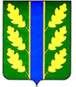 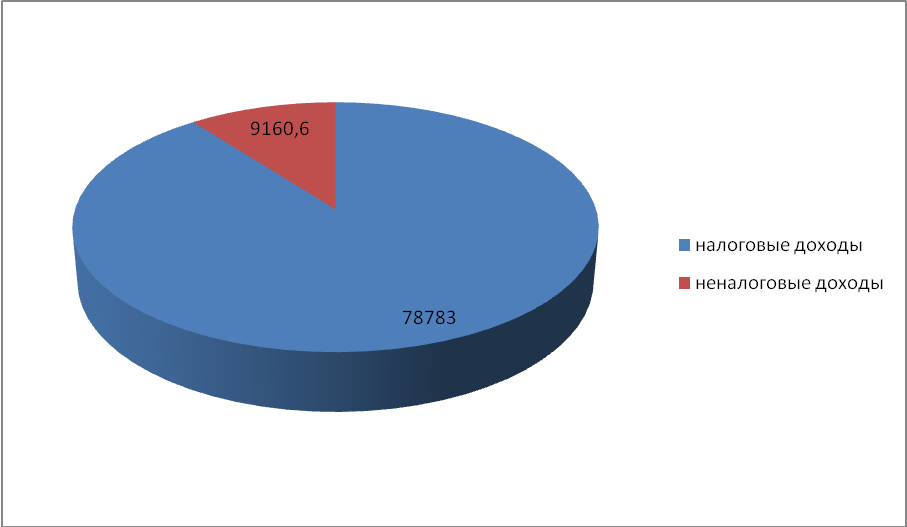 